Родничок, наш Родничок,Ты любимый летний лагерь!Каждый новый наш поток –  Это яркий детский праздник!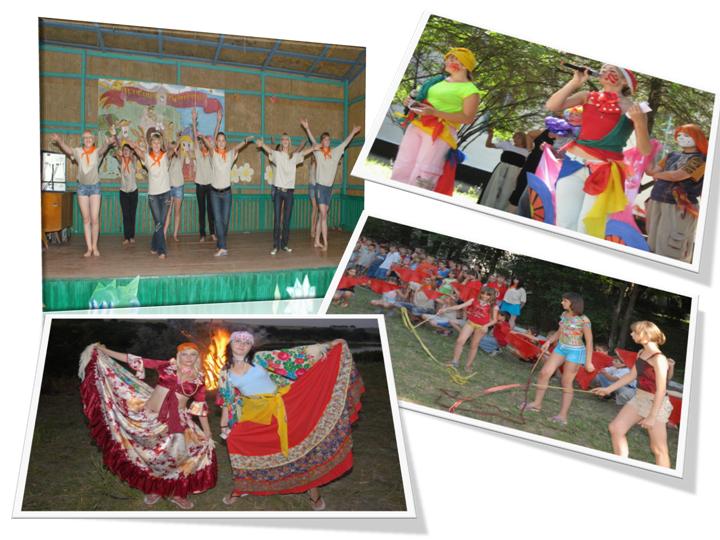 «Родничок» - призёр краевых конкурсов среди детских образовательно-оздоровительных центров края по воспитательной, спортивно-оздоровительной работе:в 2007г. занял 1 место в номинации «Физкультурно-оздоровительная работа»в 2008 г. – 2 место в конкурсе «Пересменка»в 2011 г – 3 место в номинации«Физкультурно – оздоровительная работа»Основное достижение центра – веселые, жизнерадостные, активные, здоровые, уверенные в себе воспитанники, увозящие с собой незабываемые воспоминания весёлого летнего отдыха.Главный успех                                            коллектива единомышленников «Родничка» - желание ребят из года в год приезжать в полюбившуюся «Деревню  Родничанскую»!ДЛЯ ВАС, РОДИТЕЛИ:Режим работы – 3 смены по 21 днюПолная стоимость путёвки -12500 р. Возраст отдыхающих - 6-.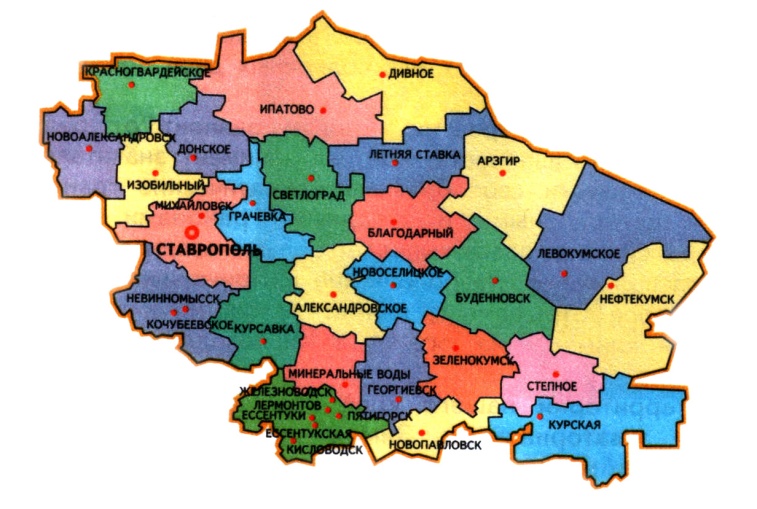 Географическое положение:                45 параллель                Гофицкий лес,                 южнее г.СветлоградаАдрес: Ставропольский край,                   Петровский район,                        с. Гофицкое, ул. Виноградная 1аПроезд: автобусом                    г. Светлоград- с.Гофицкое                    ост. Гофицкий пруд Адрес офиса: 356530,Ставропольский кр.                               г.Светлоград, ул.Ленина,31Контактные телефоны:                              8 (865-47) 42891                           8 (865-47) 67368Директор  центра    Гальченко Ирина ТаймуразовнаМуниципальное бюджетное образовательное учреждение дополнительногообразования детей«Детский оздоровительно – образовательный (профильный) центр«РОДНИЧОК»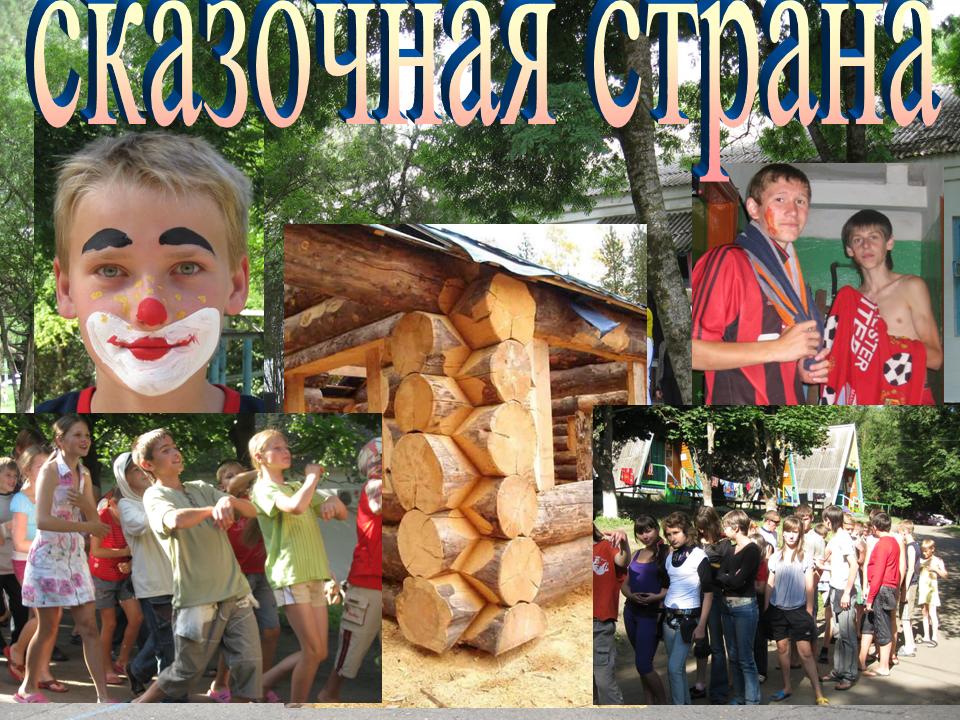 г.Светлоград  2014 гЛасковое солнце, песчаный пляж, прохладный лес, бесконечные холмы и широкая  степь – всё         это незабываемый природный уголок, расположенный в центре Ставропольского края. Климат Гофицкого леса уникален: этот природный комплекс располагается на 45 параллели – ровно посредине между холодным Северным полюсом и жарким Земным Экватором.Это благотворно влияет на здоровье. Пение птиц, рыбалка  на утренней зорьке, купание в прохладном чистом водоёме в жаркий день, прогулки по лесным тропинкам, экологически чистые продукты легко восстанавливают хрупкую нервную систему детей, расшатанную школьными контрольными, социальными катаклизмами, плохой экологией. Этот уголок природы безопасен для детей:- Гофицкий пруд, небольшой по объёму,  легко просматривается с любой точки берега;- компактный лесной массив не даёт возможности заблудиться;- поляны, полные полевых цветов, позволяют погреться под лучами летнего солнца;- журчание родничка позволяет предаваться мечтам и фантазиям.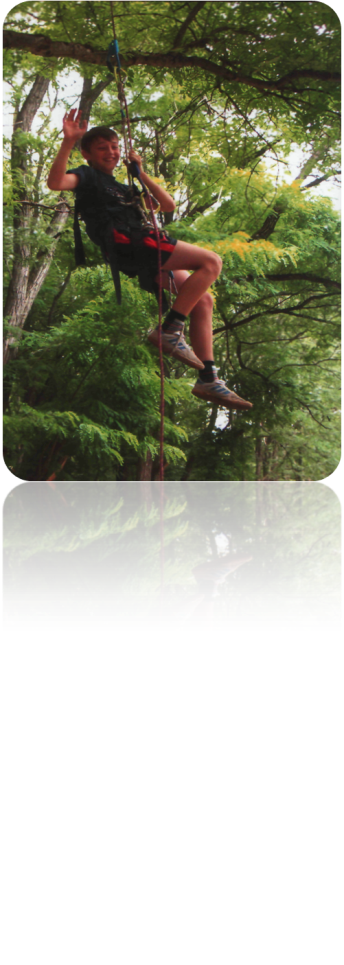 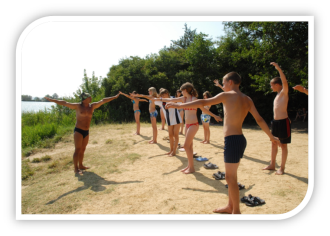 Особенности образовательно-воспитательной оздоровительной  программы«Моя семья – деревня Родничанская».В основе лежит системный принцип воспитательной работы: Уважение, Добро, Забота, Творчество. Культура, Сотрудничество детей и взрослых. Особое внимание уделяется личностному росту ребёнка, раскрытию его талантов, способностей.Социально-психологическое сопровождение способствует самореализации воспитанников, преодолению у них вредных привычек и выработке положительных, созданию условий для  сознательной работы над своим характером.Здесь всё подчинено деревенскому укладу:-разработана система поощрений, использующая местную валюту – «роднички»;-деревенский сход решает основные вопросы;-вечерние посиделки у костра позволяют наладить дружеские отношения;-молодецкие забавы – проверяют ловкость;-деревенская завалинка – раскрывает души;- весёлая ярмарка – подводит итоги смены.Работают творческие мастерские,кружки, спортивные секции: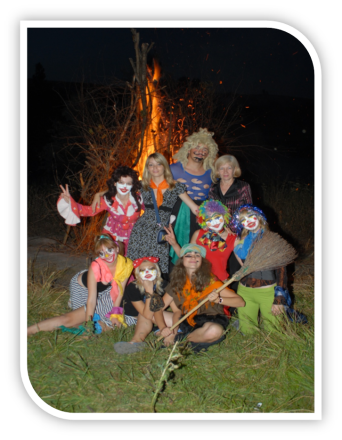 Умелые руки,Экологи,Туристята, Четвёртая власть, Самоцветики, Семь Я,Юные пловцы, ЗОЖ, Спортивные игры, Плавание,Туризм.Материально-техническая база:Общая площадь территории – 2,8 гаЖилые корпуса – 3Деревянные домики – 10Столовая на 240 местЛетняя эстрада – 250 местАктовый зал, библиотекаМетодический кабинетСтадион, бадминтонная,                          волейбольная, баскетбольная                 площадкиМедпункт, изолятор Оборудованный пляж. 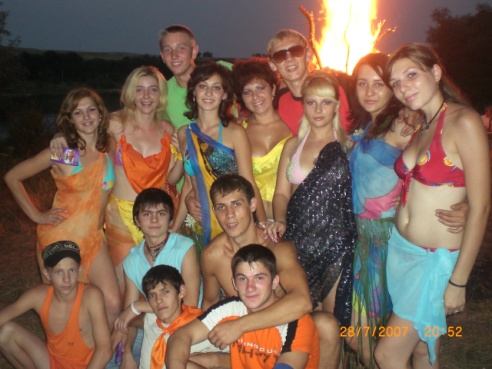 